ANEXO 1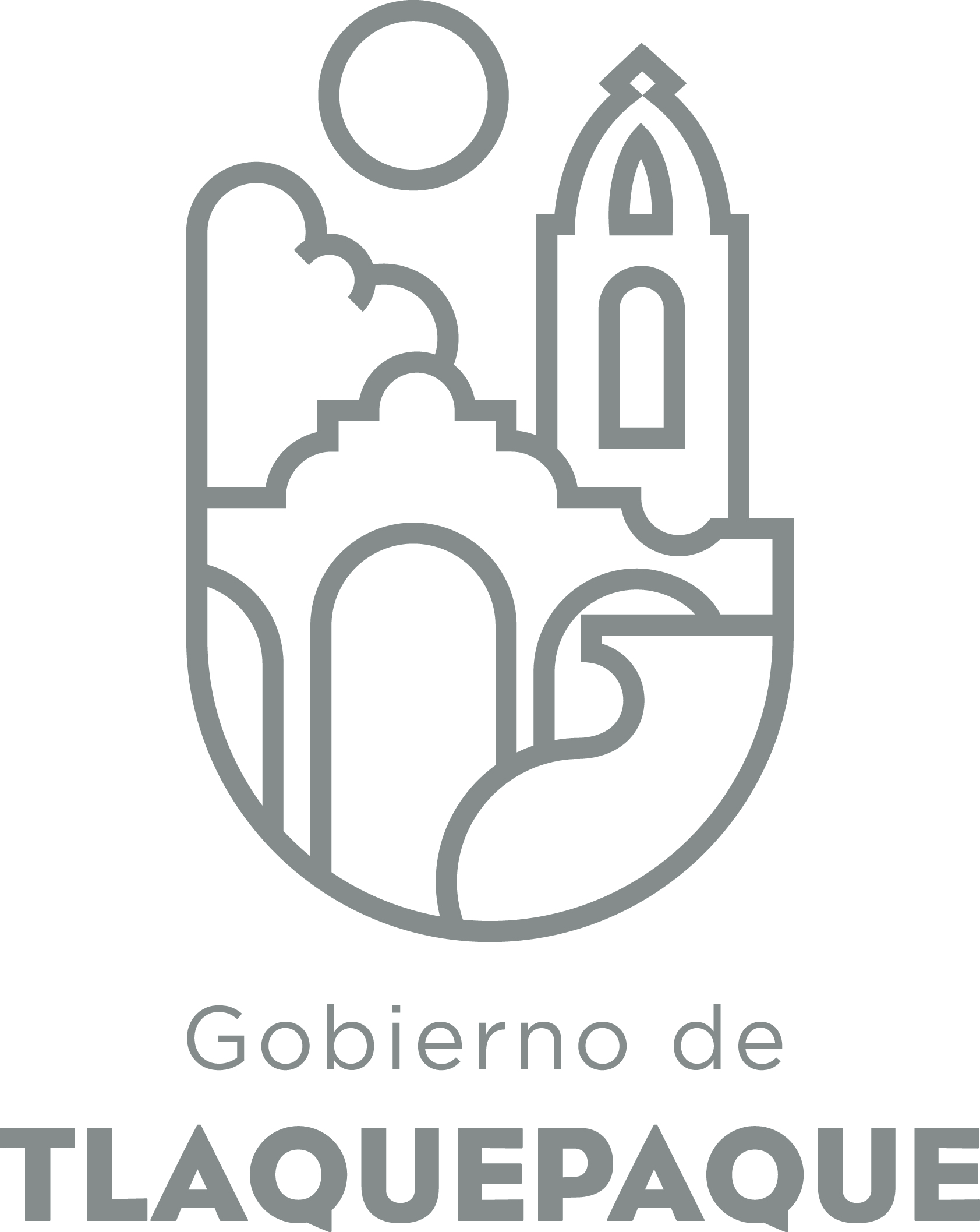 
1.- DATOS GENERALESANEXO 22.- OPERACIÓN DE LA PROPUESTARecursos empleados para la realización del Programa/Proyecto/Servicio/Campaña (PPSC)DIRECCIÓN GENERAL DE POLÍTICAS PÚBLICASCARATULA PARA LA ELABORACIÓN DE PROYECTOS.A)Nombre del programa/proyecto/servicio/campañaA)Nombre del programa/proyecto/servicio/campañaA)Nombre del programa/proyecto/servicio/campañaA)Nombre del programa/proyecto/servicio/campañaProyecto de Planta de tratamiento de Aguas para el Rastro Municipal (biodigestor)Proyecto de Planta de tratamiento de Aguas para el Rastro Municipal (biodigestor)Proyecto de Planta de tratamiento de Aguas para el Rastro Municipal (biodigestor)Proyecto de Planta de tratamiento de Aguas para el Rastro Municipal (biodigestor)Proyecto de Planta de tratamiento de Aguas para el Rastro Municipal (biodigestor)Proyecto de Planta de tratamiento de Aguas para el Rastro Municipal (biodigestor)EjeEje22B) Dirección o Área ResponsableB) Dirección o Área ResponsableB) Dirección o Área ResponsableB) Dirección o Área ResponsableRastro MunicipalRastro MunicipalRastro MunicipalRastro MunicipalRastro MunicipalRastro MunicipalEstrategiaEstrategia2.22.2C)  Problemática que atiende la propuestaC)  Problemática que atiende la propuestaC)  Problemática que atiende la propuestaC)  Problemática que atiende la propuestaEl Rastro municipal por su actividad productiva, genera residuos sólidos contaminantes al exterior, es por ello que existen normas que limitan y rigen las actividades del mismo, como son NOM-001-ECOL-1996 que establece los límites máximos permisibles contaminantes en las descargas en agua y bienes nacionales y la NOM-004-SEMARNAT-2003 protección ambiental, lodos y biosólidos, límites máximos permisibles.El Rastro municipal por su actividad productiva, genera residuos sólidos contaminantes al exterior, es por ello que existen normas que limitan y rigen las actividades del mismo, como son NOM-001-ECOL-1996 que establece los límites máximos permisibles contaminantes en las descargas en agua y bienes nacionales y la NOM-004-SEMARNAT-2003 protección ambiental, lodos y biosólidos, límites máximos permisibles.El Rastro municipal por su actividad productiva, genera residuos sólidos contaminantes al exterior, es por ello que existen normas que limitan y rigen las actividades del mismo, como son NOM-001-ECOL-1996 que establece los límites máximos permisibles contaminantes en las descargas en agua y bienes nacionales y la NOM-004-SEMARNAT-2003 protección ambiental, lodos y biosólidos, límites máximos permisibles.El Rastro municipal por su actividad productiva, genera residuos sólidos contaminantes al exterior, es por ello que existen normas que limitan y rigen las actividades del mismo, como son NOM-001-ECOL-1996 que establece los límites máximos permisibles contaminantes en las descargas en agua y bienes nacionales y la NOM-004-SEMARNAT-2003 protección ambiental, lodos y biosólidos, límites máximos permisibles.El Rastro municipal por su actividad productiva, genera residuos sólidos contaminantes al exterior, es por ello que existen normas que limitan y rigen las actividades del mismo, como son NOM-001-ECOL-1996 que establece los límites máximos permisibles contaminantes en las descargas en agua y bienes nacionales y la NOM-004-SEMARNAT-2003 protección ambiental, lodos y biosólidos, límites máximos permisibles.El Rastro municipal por su actividad productiva, genera residuos sólidos contaminantes al exterior, es por ello que existen normas que limitan y rigen las actividades del mismo, como son NOM-001-ECOL-1996 que establece los límites máximos permisibles contaminantes en las descargas en agua y bienes nacionales y la NOM-004-SEMARNAT-2003 protección ambiental, lodos y biosólidos, límites máximos permisibles.Línea de AcciónLínea de AcciónC)  Problemática que atiende la propuestaC)  Problemática que atiende la propuestaC)  Problemática que atiende la propuestaC)  Problemática que atiende la propuestaEl Rastro municipal por su actividad productiva, genera residuos sólidos contaminantes al exterior, es por ello que existen normas que limitan y rigen las actividades del mismo, como son NOM-001-ECOL-1996 que establece los límites máximos permisibles contaminantes en las descargas en agua y bienes nacionales y la NOM-004-SEMARNAT-2003 protección ambiental, lodos y biosólidos, límites máximos permisibles.El Rastro municipal por su actividad productiva, genera residuos sólidos contaminantes al exterior, es por ello que existen normas que limitan y rigen las actividades del mismo, como son NOM-001-ECOL-1996 que establece los límites máximos permisibles contaminantes en las descargas en agua y bienes nacionales y la NOM-004-SEMARNAT-2003 protección ambiental, lodos y biosólidos, límites máximos permisibles.El Rastro municipal por su actividad productiva, genera residuos sólidos contaminantes al exterior, es por ello que existen normas que limitan y rigen las actividades del mismo, como son NOM-001-ECOL-1996 que establece los límites máximos permisibles contaminantes en las descargas en agua y bienes nacionales y la NOM-004-SEMARNAT-2003 protección ambiental, lodos y biosólidos, límites máximos permisibles.El Rastro municipal por su actividad productiva, genera residuos sólidos contaminantes al exterior, es por ello que existen normas que limitan y rigen las actividades del mismo, como son NOM-001-ECOL-1996 que establece los límites máximos permisibles contaminantes en las descargas en agua y bienes nacionales y la NOM-004-SEMARNAT-2003 protección ambiental, lodos y biosólidos, límites máximos permisibles.El Rastro municipal por su actividad productiva, genera residuos sólidos contaminantes al exterior, es por ello que existen normas que limitan y rigen las actividades del mismo, como son NOM-001-ECOL-1996 que establece los límites máximos permisibles contaminantes en las descargas en agua y bienes nacionales y la NOM-004-SEMARNAT-2003 protección ambiental, lodos y biosólidos, límites máximos permisibles.El Rastro municipal por su actividad productiva, genera residuos sólidos contaminantes al exterior, es por ello que existen normas que limitan y rigen las actividades del mismo, como son NOM-001-ECOL-1996 que establece los límites máximos permisibles contaminantes en las descargas en agua y bienes nacionales y la NOM-004-SEMARNAT-2003 protección ambiental, lodos y biosólidos, límites máximos permisibles.No. de PP EspecialNo. de PP EspecialD) Ubicación Geográfica / Cobertura  de ColoniasD) Ubicación Geográfica / Cobertura  de ColoniasD) Ubicación Geográfica / Cobertura  de ColoniasD) Ubicación Geográfica / Cobertura  de ColoniasTodo el municipio Todo el municipio Todo el municipio Todo el municipio Todo el municipio Todo el municipio Vinc al PNDVinc al PNDE) Nombre del Enlace o ResponsableE) Nombre del Enlace o ResponsableE) Nombre del Enlace o ResponsableE) Nombre del Enlace o ResponsableGabriela Vera Tabares, 35627070, veratabaresgabriela@gmail.comGabriela Vera Tabares, 35627070, veratabaresgabriela@gmail.comGabriela Vera Tabares, 35627070, veratabaresgabriela@gmail.comGabriela Vera Tabares, 35627070, veratabaresgabriela@gmail.comGabriela Vera Tabares, 35627070, veratabaresgabriela@gmail.comGabriela Vera Tabares, 35627070, veratabaresgabriela@gmail.comVinc al PEDVinc al PEDF) Objetivo específicoF) Objetivo específicoF) Objetivo específicoF) Objetivo específicoPlanta de  tratamiento de Aguas instaladaPlanta de  tratamiento de Aguas instaladaPlanta de  tratamiento de Aguas instaladaPlanta de  tratamiento de Aguas instaladaPlanta de  tratamiento de Aguas instaladaPlanta de  tratamiento de Aguas instaladaVinc al PMetDVinc al PMetDG) Perfil de la población atendida o beneficiariosG) Perfil de la población atendida o beneficiariosG) Perfil de la población atendida o beneficiariosG) Perfil de la población atendida o beneficiarios4 colonias aledañas al rastro, Capacha, Quintero, Lomas de Tlaquepaque y San Miguel.4 colonias aledañas al rastro, Capacha, Quintero, Lomas de Tlaquepaque y San Miguel.4 colonias aledañas al rastro, Capacha, Quintero, Lomas de Tlaquepaque y San Miguel.4 colonias aledañas al rastro, Capacha, Quintero, Lomas de Tlaquepaque y San Miguel.4 colonias aledañas al rastro, Capacha, Quintero, Lomas de Tlaquepaque y San Miguel.4 colonias aledañas al rastro, Capacha, Quintero, Lomas de Tlaquepaque y San Miguel.4 colonias aledañas al rastro, Capacha, Quintero, Lomas de Tlaquepaque y San Miguel.4 colonias aledañas al rastro, Capacha, Quintero, Lomas de Tlaquepaque y San Miguel.4 colonias aledañas al rastro, Capacha, Quintero, Lomas de Tlaquepaque y San Miguel.4 colonias aledañas al rastro, Capacha, Quintero, Lomas de Tlaquepaque y San Miguel.H) Tipo de propuestaH) Tipo de propuestaH) Tipo de propuestaH) Tipo de propuestaH) Tipo de propuestaJ) No de BeneficiariosJ) No de BeneficiariosK) Fecha de InicioK) Fecha de InicioK) Fecha de InicioFecha de CierreFecha de CierreFecha de CierreFecha de CierreProgramaCampañaServicioProyectoProyectoHombresMujeresJUNIO 2017JUNIO 2017JUNIO 2017AGOSTO 2017AGOSTO 2017AGOSTO 2017AGOSTO 2017xxFedEdoMpioxxxxI) Monto total estimadoI) Monto total estimadoI) Monto total estimado$2´900,000.00$2´900,000.00Fuente de financiamientoFuente de financiamientoA) Principal producto esperado (base para el establecimiento de metas)Proyecto de Planta de tratamiento de Aguas para el Rastro Municipal (biodigestor), para la reutilización de aguas residuales y la generación de biogás.Proyecto de Planta de tratamiento de Aguas para el Rastro Municipal (biodigestor), para la reutilización de aguas residuales y la generación de biogás.Proyecto de Planta de tratamiento de Aguas para el Rastro Municipal (biodigestor), para la reutilización de aguas residuales y la generación de biogás.Proyecto de Planta de tratamiento de Aguas para el Rastro Municipal (biodigestor), para la reutilización de aguas residuales y la generación de biogás.Proyecto de Planta de tratamiento de Aguas para el Rastro Municipal (biodigestor), para la reutilización de aguas residuales y la generación de biogás.B)Actividades a realizar para la obtención del producto esperadoObra civil: construcción de terracería, zanjas y taludes corona para establecer el biodigestor.Colocación del tendido primario: el biodigestor es un sistema completamente hermético por lo que es forrada de geo membrana de polietileno de alta densidad tanto en su base como en su cubierta.Sistema de agitación y extracción: cuenta con sistemas de tuberías que permite quitar los residuos dentro del biodigestor para eficientar el tratamiento y degradación de la materia de desecho, además de un sistema de extracción de lodos que permite que el sistema no se azolve alargando su vida útil.Llenado de biodigestor.Colocación de contrapesos: nos permite captar el gas acumulado, controlarlo y conducirlo al sistema de control y medición de gases.Sistema de control y medición de gases: se controla la presión de operación y se lleva un registro electrónico de las producciones de biogás.Obra civil: construcción de terracería, zanjas y taludes corona para establecer el biodigestor.Colocación del tendido primario: el biodigestor es un sistema completamente hermético por lo que es forrada de geo membrana de polietileno de alta densidad tanto en su base como en su cubierta.Sistema de agitación y extracción: cuenta con sistemas de tuberías que permite quitar los residuos dentro del biodigestor para eficientar el tratamiento y degradación de la materia de desecho, además de un sistema de extracción de lodos que permite que el sistema no se azolve alargando su vida útil.Llenado de biodigestor.Colocación de contrapesos: nos permite captar el gas acumulado, controlarlo y conducirlo al sistema de control y medición de gases.Sistema de control y medición de gases: se controla la presión de operación y se lleva un registro electrónico de las producciones de biogás.Obra civil: construcción de terracería, zanjas y taludes corona para establecer el biodigestor.Colocación del tendido primario: el biodigestor es un sistema completamente hermético por lo que es forrada de geo membrana de polietileno de alta densidad tanto en su base como en su cubierta.Sistema de agitación y extracción: cuenta con sistemas de tuberías que permite quitar los residuos dentro del biodigestor para eficientar el tratamiento y degradación de la materia de desecho, además de un sistema de extracción de lodos que permite que el sistema no se azolve alargando su vida útil.Llenado de biodigestor.Colocación de contrapesos: nos permite captar el gas acumulado, controlarlo y conducirlo al sistema de control y medición de gases.Sistema de control y medición de gases: se controla la presión de operación y se lleva un registro electrónico de las producciones de biogás.Obra civil: construcción de terracería, zanjas y taludes corona para establecer el biodigestor.Colocación del tendido primario: el biodigestor es un sistema completamente hermético por lo que es forrada de geo membrana de polietileno de alta densidad tanto en su base como en su cubierta.Sistema de agitación y extracción: cuenta con sistemas de tuberías que permite quitar los residuos dentro del biodigestor para eficientar el tratamiento y degradación de la materia de desecho, además de un sistema de extracción de lodos que permite que el sistema no se azolve alargando su vida útil.Llenado de biodigestor.Colocación de contrapesos: nos permite captar el gas acumulado, controlarlo y conducirlo al sistema de control y medición de gases.Sistema de control y medición de gases: se controla la presión de operación y se lleva un registro electrónico de las producciones de biogás.Obra civil: construcción de terracería, zanjas y taludes corona para establecer el biodigestor.Colocación del tendido primario: el biodigestor es un sistema completamente hermético por lo que es forrada de geo membrana de polietileno de alta densidad tanto en su base como en su cubierta.Sistema de agitación y extracción: cuenta con sistemas de tuberías que permite quitar los residuos dentro del biodigestor para eficientar el tratamiento y degradación de la materia de desecho, además de un sistema de extracción de lodos que permite que el sistema no se azolve alargando su vida útil.Llenado de biodigestor.Colocación de contrapesos: nos permite captar el gas acumulado, controlarlo y conducirlo al sistema de control y medición de gases.Sistema de control y medición de gases: se controla la presión de operación y se lleva un registro electrónico de las producciones de biogás.Indicador de Resultados vinculado al PMD según Línea de Acción Indicador vinculado a los Objetivos de Desarrollo Sostenible AlcanceCorto PlazoMediano PlazoMediano PlazoMediano PlazoLargo PlazoAlcanceC) Valor Inicial de la MetaValor final de la MetaValor final de la MetaNombre del indicadorFormula del indicadorFormula del indicador0%100%100%Planta de  tratamiento de Aguas instaladaClave de presupuesto determinada en Finanzas para la etiquetación de recursosClave de presupuesto determinada en Finanzas para la etiquetación de recursosClave de presupuesto determinada en Finanzas para la etiquetación de recursosCronograma Anual  de ActividadesCronograma Anual  de ActividadesCronograma Anual  de ActividadesCronograma Anual  de ActividadesCronograma Anual  de ActividadesCronograma Anual  de ActividadesCronograma Anual  de ActividadesCronograma Anual  de ActividadesCronograma Anual  de ActividadesCronograma Anual  de ActividadesCronograma Anual  de ActividadesCronograma Anual  de ActividadesCronograma Anual  de ActividadesD) Actividades a realizar para la obtención del producto esperado 201720172017201720172017201720172017201720172017D) Actividades a realizar para la obtención del producto esperado ENEFEBMZOABRMAYJUNJULAGOSEPOCTNOVDICObra civilxColocación del tendido primarioXXSistema de agitación y extracciónXLlenado de biodigestorXColocación de contrapesosXSistema de control y medición de gasesXE) Recursos HumanosNúmero F) Recursos MaterialesNúmero/LitrosTipo de financiamiento del recursoTipo de financiamiento del recursoG) Recursos FinancierosMontoE) Recursos HumanosNúmero F) Recursos MaterialesNúmero/LitrosProveeduríaFondo RevolventeG) Recursos FinancierosMontoPersonal que participa en éste PPSC0Vehículos empleados para éste PPSC0--Monto total del Recurso obtenido mediante el fondo REVOLVENTE que se destina a éste PPSC-Personal que participa en éste PPSC0Combustible mensual que consumen los vehículos empleados para éste PPSC0--Monto total del Recurso obtenido mediante el fondo REVOLVENTE que se destina a éste PPSC-Personal que participa en éste PPSC0Computadoras empleadas para éste PPSC0--Monto total del Recurso obtenido mediante el fondo REVOLVENTE que se destina a éste PPSC-